             INFORMACJE O STANIE ZDROWIA DZIECKA 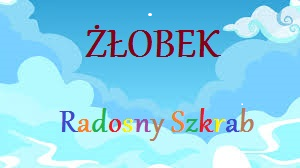 1.Czy dziecko jest pod opieka specjalisty?   TAK/NIE   np. lekarza,  psychologa, fizjoterapeuty, logopedy ,  innych .............................................................................................................................1) Z jakiego powodu ?...................................................................................................................................................................................................................................................................................2.Czy ma problemy alergiczne  TAK/NIE  1) Jakie? ............................................................................................................................................. 3. Czy i na jakie choroby dziecko choruje najczęściej? .....................................................................4. Jakie choroby zakaźne dziecko przebyło? .....................................................................................5. Na jakie inne poważne choroby dziecko chorowało / choruje?...............................................................................................................................................................................................................6.Czy dziecko miało utraty przytomności , drgawki , omdlenia ? TAK / NIE 7.Czy dziecko przyjmuje jakieś leki ? TAK / NIE 1) Jakie? ............................................................................................................................................8. Czy w życiu dziecka zachodziły trwalsze zmiany (pobyt w szpitalu)  TAK / NIE 1) Z jakiego powodu? .......................................................................................................................9. Czy dziecko chorowało poważnie w ciągu ostatnich 3 miesięcy? TAK / NIE 1) Na co? ..........................................................................................................................................10. Czy dziecko miewa jakieś dolegliwości ? (niespokojny sen , brak apetytu , wymioty , wolne stolce, katary .........................................................................................................................Inne? ................................................................................................................................................11. Czy dziecko: 1) jest nosicielem wirusa żółtaczki  TAK / NIE , typu...................................................................2) jest nosicielem wirusa HIV   TAK / NIE 3)  jest nosicielem wirusa innej choroby zakaźnej TAK / NIE  (jakiej?) ........................................4) jest zarażone pasożytem , bakterią  TAK / NIE  (jaką?)............................................................5) choruje przewlekle TAK / NIE (rodzaj schorzenia?) .................................................................6) alergiczne TAK / NIE (jakiego rodzaju?)...................................................................................7) hospitalizacje , zabiegi chirurgiczne TAK / NIE (z jakiego powodu?).............................................................................................................................................................................................8) wady wrodzone , obciążenia dziedziczne  TAK / NIE  (jakie?) .................................................9) jest  sczepione zgodnie z kalendarzem szczepień  TAK / NIE , ponieważ .....................................................................................................................................................................................INFORMACJE O ROZWOJU DZIECKA ORAZ O CZYNNIKACH WPŁYWAJĄCYCH NA ROZWÓJ 1. Od którego miesiąca życia dziecko :Obraca się z brzucha na plecy...............................................................................................Czworakuje...........................................................................................................................Chodzi przy przedmiotach....................................................................................................Chodzi samodzielnie.............................................................................................................Komunikuje się za pomocą mimiki , gestów ........................................................................Używa pojedynczych wyrazów.............................................................................................Wypowiada proste zdania....................................................................................................Pije z kubka (zwykłego , nie dotyczy „niekapka”).................................................................Jest karmione łyżeczką ........................................................................................................Je samodzielnie.....................................................................................................................Ubiera / rozbiera się samodzielnie (lub z niewielką pomocą np. przy zapinaniu guzików, wiązaniu butów)................................................................................................................... Myje samodzielnie ręce ......................................................................................................Sygnalizuje potrzeby fizjologiczne........................................................................................2. Od którego i do którego miesiąca życia dziecko : Było karmione piersią .........................................................................................................Było karmione butelką ........................................................................................................Używało smoczka „uspokajacza” w jakich okolicznościach (do zasypiania, podczas snu , w trakcie zabawy) ...................................................................................................................INFORMACJE DOTYCZĄCE ŻYWIENIA DZIECKA : 1.Rodzaj mleka ................................................................................................................................2. Ograniczenia dietetyczne ............................................................................................................3. Zmiany w żywieniu w czasie pobytu w Żłobku (proszę dołączyć zaświadczenie lekarskie , bądź informację lekarską) …………………………………………………………………………………………4. Inne ważne informacje o dziecku ....................................................................................................................................................................................................................................................................................................................................................................................................................................................................................OŚWIADCZAM , ŻE INFORMACJE PODANE W KARCIE SĄ ZGODNE ZE STANEM FAKTYCZNYM. ..............................................                                         ................................................................                  data                                                                                 podpis rodzica / opiekuna               KARTA INFORMACYJNA  DZIECKA  Informacje zawarte w Karcie umożliwią nam szybsze poznanie Państwa dziecka , łatwiejszy z nim kontakt , zaoszczędzą wielu pytań , ułatwią opiekę nad dzieckiem. I . Imię i nazwisko dziecka ..................................................................................................................II. Informacje podstawowe : 1. Jak Państwo zwracacie się do dziecka? ..........................................................................................2. Czy dziecko łatwo rozstaje się z bliskimi? .......................................................................................3. Czy dziecko ma rodzeństwo (wiek rodzeństwa)..........................................................................................................................................................................................................................................4.Czy dziecko uczęszczało wcześniej do żłobka/placówki opiekuńczej? ...........................................Jeśli tak, to kiedy ................................................................................................................................Jak wyglądała adaptacja Państwa dziecka? ........................................................................................5. Które z poniżej wymienionych cech charakteryzują Państwa dziecko?  Wesołe, spokojne, ruchliwe, nadpobudliwe, płaczące, odważne, wrażliwe, lękliwe, zamknięte w sobie , inne (jakie) ..........................................................................................................................................6. W kontaktach z innymi dziecko? Narzuca swoja wolę , współdziała , jest uległe, jest obojętne , inne (jakie?) ......................................................................................................................7. Które z wymienionych zachowań charakteryzuje Państwa dziecko w złości? Płacz, krzyk, rzucanie na ziemie, bicie, obrażanie, inne (jakie?)...................................................................8. Jaki jest najlepszy sposób postępowania z Państwa dzieckiem w trakcie napadu złości?............................................................................................................................................................9. Czy są sytuacje , których dziecko nie lubi lub się boi? ...................................................................(jakie?) ...............................................................................................................................................10. Co dziecko najlepiej lubi robić (proszę podkreślić) : rysować , malować , lepić z plasteliny, budować z klocków , słuchać bajek, oglądać książeczki, biegać , tańczyć, inne (jakie?).................................................................................................................................................11. Najczęściej dziecko bawi się (proszę podkreślić) : samo, z opiekunem , z innymi dziećmi12. Czy i w jaki sposób dziecko sygnalizuje potrzeby fizjologiczne? ...............................................................................................................................................................................................................13.Czy dziecko porozumiewa się za pomocą słów? ...........................................................................      Jak dziecko mówi gdy:Chce jeść.................................................................................................................................Chce spać...............................................................................................................................Coś je boli................................................................................................................................14.Czy dziecko korzysta z nocnika? TAK/NIE 15. Czy dziecko śpi w ciągu dnia, w jakich godzinach ? ......................................................................16. Czy dziecko zasypia samo? TAK/NIE17. Przyzwyczajenie , które ułatwiają dziecku zaśnięcie : ..................................................................18. Czy dziecko lubi jeść? TAK/NIE Co najbardziej?.......................................................................................................................Czego najbardziej nie lubi jeść? .............................................................................................19. Czy dziecko je łyżeczką / z butelki ? .............................................................................................20. Czy dziecko podejmuje próby samodzielnego jedzenia? .............................................................21. Czy w sytuacji odmowy przyjęcia przez dziecko posiłku należy je namawiać do zjedzenia? ............................................................................................................................................................22.Czy dziecko potrafi samodzielnie:1)   jeść    TAK/NIE2)   chodzić  TAK/NIE 3)   myć ręce TAK/NIE 4)   założyć kapcie TAK/NIE    23. Kto dotąd opiekował się dzieckiem : matka, ojciec, babcia, dziadek , ktoś z rodziny, osoby obce ? ......................................................................................................................................24. Czy dziecko samo siada , raczkuje, wstaje , próbuje chodzić (wypełniamy gdy dziecko jest niemowlęciem) ...............................................................................................................25. Czy dziecko rozumie co się do niego mówi?.................................................................................    1) Wymawia pojedyncze słowa ? ....................................................................................................    2) Próbuje mówić zdaniami ?..........................................................................................................26. Czy dziecko ma jakieś przyzwyczajenia ?  ssanie palca , ssanie smoczka , kołysanie się  przyzwyczajenie do noszenia na rękach ? ..........................................................................................inne (jakie?) ........................................................................................................................................27. Inne ważne informacje............................................................................................................................................................................................................................................................................................................................................................................................................................................................................................................................................................................................................................................................................................................................................................................................................................................................................................................................................................................                                         ................................................................                  data                                                                                 podpis rodzica / opiekuna 